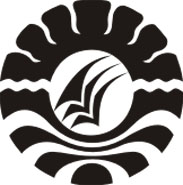 SKRIPSIPENGARUH PENGGUNAAN MEDIA BONEKA TANGAN (HAND PUPPET) UNTUK MENINGKATKAN HASIL BELAJAR BAHASA INDONESIA PADA SISWA KELAS II SD INPRES PERUMNAS ANTANG II/I KECAMATAN MANGGALA KOTA MAKASSARCHAIRUNNISA H. ABUBAKARPROGRAM STUDI PENDIDIKAN GURU SEKOLAH DASAR FAKULTAS ILMU PENDIDIKANUNIVERSITAS NEGERI MAKASSAR2016PENGARUH PENGGUNAAN MEDIA BONEKA TANGAN (HAND PUPPET) UNTUK MENINGKATKAN HASIL BELAJAR BAHASA INDONESIA PADA SISWA KELAS II SD INPRES PERUMNAS ANTANG II/I KECAMATAN MANGGALA KOTA MAKASSARSKRIPSIDiajukan untuk Memenuhi Sebagian Persyaratan Guna Memperoleh Gelar Sarjana Pendidikan pada Program Studi Pendidikan Guru Sekolah Dasar Strata Satu Fakultas Ilmu PendidikanUniversitas Negeri MakassarOlehCHAIRUNNISA H. ABUBAKAR1247141041PROGRAM STUDI PENDIDIKAN GURU SEKOLAH DASAR FAKULTAS ILMU PENDIDIKANUNIVERSITAS NEGERI MAKASSAR2016